花蓮縣明廉國民小學113學年度六年級第一學期校訂課程計畫  設計者：閱讀萬花筒教學群課程類別： 1.統整性主題/專題/議題探究課程：閱讀萬花筒  2.□其他類課程：＿＿＿＿＿＿＿＿＿＿學習節數：每週（1）節，實施(9)週，共(9)節。素養導向教學規劃：花蓮縣明廉國民小學113學年度六年級第二學期校訂課程計畫    設計者：閱讀萬花筒教學群課程類別： 1.☑統整性主題/專題/議題探究課程：閱讀萬花筒  2.□其他類課程：＿＿＿＿＿＿＿＿＿＿學習節數：每週（1）節，99教學期程核心素養/校本素養學習目標單元/主題名稱與活動內容節數教學資源評量方式融入議題實質內涵備註(如協同方式)第一節A2 系統思考與解決問題 C2 人際關係與團隊合作1.能專注觀賞影片，並由影片中擷取重點。 氣候變變變－地球的魔術師 活動一：【萬物生息不能沒有你－氣候變遷對生物環境的影響】 1.老師播放氣候生態影片「正負2度C」 2.提問：從影片中，我們發現地球面臨哪些危機？ 3.小組一起紀錄觀察到那些地球災難及對生物環境的影響11.影片:正負二度C口頭評量實作評量【環境教育】環E9：覺知氣候變遷會對生活、社會及環境造成衝擊。第二節A2 系統思考與解決問題 C2 人際關係與團隊合作1.能搜尋資料，並找出減緩氣候變遷的方法。活動二：【萬物生息不能沒有你－人為活動對氣候變遷的影響】 1.老師延續上週氣候變遷的討論，請同學思考「人類有哪些行動對氣候變遷會產生影響呢？」 2.針對上述討論，邀請各組上padlet，請各組討論為了減緩氣候變遷，我們可以如何做？操作數位載具，蒐集資訊，並將成果整理在padlet上共大家參閱。3.小組分享各自整理與討論的成果 4.老師總結11.數位載具口頭評量實作評量(Padlet)【環境教育】環E3：瞭解人與自然和諧共生，進而保護重要棲地。【資訊教育】資 E9 利用資訊科技分享學習資源與心得。第三節A2系統思考與解決問題B1 符號運用 與溝通表達1.能專注觀賞影片，並由影片中擷取重點。2.能以適切的速率閱讀文 本。 3.能自主完成閱讀指定書籍。 4.利用科普讀物，喜愛閱讀，並享受閱讀樂 趣。 5.能說出所學的內容。風起雲湧－友善地球的美麗與哀愁（一）活動一：【風中傳奇－颱風、龍捲風怎麼吹？】1.觀賞影片：「颶風、龍捲風、氣旋…有甚麼差別？」（10mins）2.由影片中，可以知道恐怖的颱風和龍捲風如何形成？3.閱讀科普漫畫：《哆啦A夢科學任意門9：百變天氣放映機》4.颱風為什麼會侵襲我們？地球真的越來越溫暖嗎？11.影片: 颶風、龍捲風、氣旋…有甚麼差別？https://www.youtube.com/watch?v=WKLSREdZTSA2.書本：哆啦A夢科學任意門9：百變天氣放映機(遠流出版社 )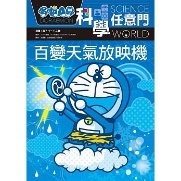 口頭評量觀察評量【環境教育】環 E9覺知氣候變遷會對生活、社會及環境造成衝擊。【防災教育】防 E1災害的種類包含洪水、颱風、土石流、乾旱…。 第四節A2系統思考與解決問題B1 符號運用 與溝通表達C2 人際關係 與團隊合作1.能專注觀賞影片，並由影片中擷取重點。2.能以適切的速率閱讀文本。 3.能自主完成閱讀指定書籍。 4.利用科普讀物，喜愛閱讀，並享受閱讀樂 趣5.能說出所學的內容。活動二：【雨的呢喃－雨水對環境的影響】1.未來親子TV影片：「水資源危機來了！缺水、淹水，水有多重要」（6mins）2.由影片中，得知這幾年為什麼風不調？雨不順呢？3.好書共讀：《水到底有多重要？》關於全球正在面臨的缺水危機4.共讀後提問：(1)世界上的水都到哪裡去了？水會對氣候造成甚麼影響？(2)在生活中，要怎麼節省水資源？4.教師總結11.影片: 水資源危機來了！缺水、淹水，水有多重要https://www.youtube.com/watch?v=pkpRiQ3qQMQ2.書本：水到底有多重要？(上誼出版)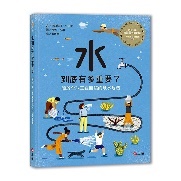 3.數位載具patlet口頭評量觀察評量實作評量(patlet)【環境教育】環 E8認識天氣的溫度、雨量要素與覺察氣候的趨勢及極端氣候的現象。【能源教育】能 E1認識並了解能 源與日常生活的關聯。 能 E2了解節約能源 的重要。【閱讀素養教育】 閱 E4 中高年級後需發展長篇文本的閱讀理解能力。第五節B1 符號運用與溝通表達C2人際關係與團隊合作1.能清楚的說出自己的想法。2.能以適切的速率閱讀文本。3.能與同學合作，完成小組心智圖。人類的活動－友善地球的美麗與哀愁（二）活動一：【便利生活下的隱形殺手－溫室效應】1.提問：有聽過溫室效應嗎？說說看，你對它的認識是什麼？2.共讀書籍：《1℃究竟有多熱？關於溫室效應帶來的氣候危機》節選：36頁-61頁。3.小組討論，哪些人類活動造成溫室效應急遽加強？統整並完成小組心智圖。11.書本：1℃究竟有多熱？關於溫室效應帶來的氣候危機 (上誼出版)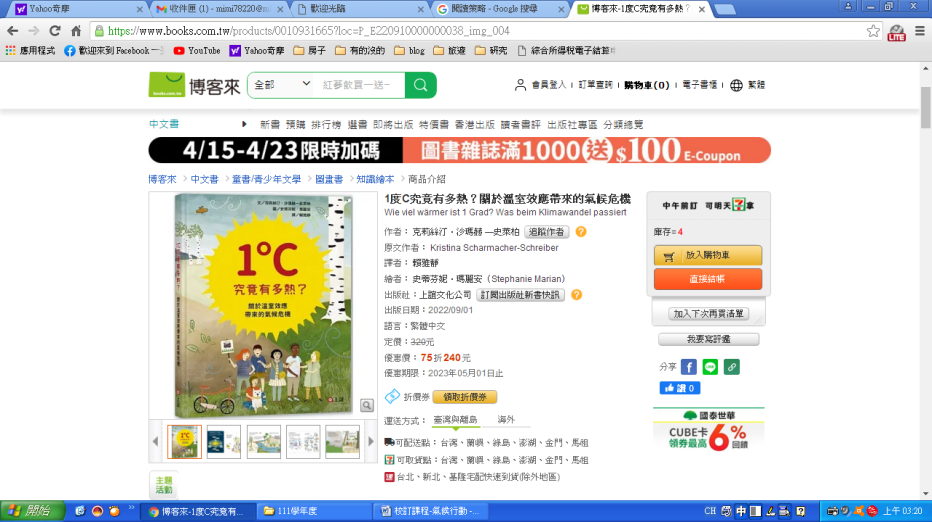 口頭評量觀察評量【閱讀素養教育】閱E13：願意廣泛接觸不同類型及不同學科主題的文本。【環境教育】環 E10覺知人類的行為是導致氣候變遷的原因。第六節A2系統思考與解決問題C2人際關係與團隊合作1.能以適切的速率閱讀文本。2.能用完整語句分享文本大意。3.能專心聆聽同學分享的內容。活動二：【溫室效應對生活有什麼影響？】1.老師延續上週對於溫室效應成因的探討，請學生思考「溫室效應會對人類的生活產生什麼影響呢？」2. 共讀書籍：《1℃究竟有多熱？關於溫室效應帶來的氣候危機》節選：62頁-79頁。3.每個小組分配一個溫室效應對人類生活的影響做摘要大意並上台發表。(1)極端氣候(2)危害南北極的生態系統(3)海平面上升(4)對海洋生態系統的衝擊(5)土地沙漠化(6)永凍土層融化11.書本：1℃究竟有多熱？關於溫室效應帶來的氣候危機 (上誼出版)口頭評量觀察評量【閱讀素養教育】閱E3：熟悉與學科學習相關的文本閱讀策略。【環境教育】環 E13覺知天然災害的頻率增加解衝及擴大。第七節A2系統思考與解決問題 B1符號運用與溝通表達1.能專注觀賞影片，並由影片中擷取重點。 2.能以適切的速率閱讀文本。能自主完成閱讀指定書籍。  3.利用科普讀，喜愛閱讀，並享受閱讀樂趣。 4.能說出所學的內容。永續環境－減塑、減碳、水地球 活動一：【氣候對生物環境的影響】 1.共讀書籍：《救救我們的地球》 2.影片觀賞：我隨手丟的塑膠吸管讓海龜血流的兇手？ 3.學生發表心得感想 11.書本： 《救救我們的地球(作者：尼 爾〃雷登2.【文茜世界周報】你我隨手丟的塑膠吸管讓海龜血流的兇手？ https://www.youtube.com/watch?v=thMmCihlS8c口頭報告實作評量【閱讀素養教育】 閱E4：中高年級後頇發展長篇文本的閱讀理解能力。 【海洋教育】海E11：認識海洋生物與生態。 【環境教育】 環E5：覺知人類生活型態對其他動物與生態系的衝擊。第八節A2系統思考與解決問題B1 符號運用 與溝通表達1.能專注觀賞影片，並由影片中擷取重點。2.利用科普讀物、影片，重視環境議題，聘融入生活。3.能說出所學的內容。4.能用完整語句分享個人心得。活動二：【降雨對環境的影響－台灣的地形環境與降雨的變化】1.影片觀賞1：地球昏迷中，誰是真兇？2.影片觀賞2：愛護地球我們可以從這5個地方做起。3.教師提問 (1)從影片中，你覺得誰是真兇?為什麼? (2)從影片中說道5個地方是哪五個? (3)你覺得你可以做到哪幾項?怎麼做?1數位載具:公益影片欣賞1.地球昏迷中，誰是真兇？https://www.youtube.com/watch?v=7D0ehsh-8es2.【今周刊】愛護地球 我們可以從這5個地方做起https://www.youtube.com/watch?v=2Qm8H12gQuw口頭評量實作評量【環境教育】環E2：決之生物生命的美與價值，端還動物、植物的生命。【環境教育】環E3：瞭解人與自然公升，進而保護重要棲息地。第九節A2系統思考與解決問題B1 符號運用 與溝通表達1.能說出所學的內容。2.能用完整語句分享個人心得。活動二：【降雨對環境的影響－台灣的地形環境與降雨的變化】1.教師說明愛護地球短文寫作的架構  (1)第一段:說明地球的現狀和隱憂  (2)第二段:詳細說明地球遇到了什麼環境問題?  (3)第三段:有什麼方法可以改變環境的問題?  (4)第四段:總結自己的做法和想法2.完成一篇愛護地球短文寫作(約300字)。1口頭評量實作評量【環境教育】環E2：決之生物生命的美與價值，端還動物、植物的生命。【環境教育】環E3：瞭解人與自然公升，進而保護重要棲息地。教學期程核心素養/校本素養學習目標單元/主題名稱與活動內容節數教學資源評量方式融入議題實質內涵備註(如協同方式)第一節C1 道德實踐與公民意識C2 人際關係與團隊合作1.藉由閱讀了解海洋生態問題。2.透過小組討論並歸納出文章的重點。單元：減塑生活，從你我開始一、引起動機：     (3)對環境的影響    3.小組將討論完的內容用小白板(載具用      padlet)上台報告三、教師總結    1.總結各組的報告內容    2.鼓勵學生閱讀另外兩本書    3.請學生思考我們可以從生活中哪裡開始做      改變1【如果你在乎你的未來...】全球持續依賴一次性塑膠，2050 年的生活變這樣，你要嗎？口語評量實作評量觀察評量【環境教育】環 E6 覺知人類過度的物質需求會對未來世代造成衝擊。【海洋教育】海 E7 閱讀、分享及創作與海洋有關的故事。第二節A2 系統思考與解決問題C1 道德實踐與公民意識1.透過觀看數位文本，學習找出文本議題及重點．2.透過小組討論找出保護海洋生態及生物的方法．
一、引起動機    1.請學生分享上週的討論問題    （我們可以從生活中哪裡開始做改變）二、發展活動  (一)守護海洋    1.觀看影片「    2.問題討論     (1)綠蠵龜生活在什麼條件下的環境?     (2)綠蠵龜遭遇到什麼樣的威脅？    3.教師推薦書籍、文章     (1)一顆海龜蛋的神奇旅程     (2)【生物多樣性的美好日常】落實無痕旅         遊與海龜共游永續海洋    4.小組討論     (1)我們可以怎麼做去幫助綠蠵龜？三、教師總結    1.請學生從生活做起，減少使用塑膠，以及      多多認識海洋環境及生態1地球活化石綠蠵龜 小琉球繁衍定居-小琉球1001個故事 PART1https://e-info.org.tw/node/221321口語評量實作評量觀察評量【海洋教育】海 E11 認識海洋生物與生態。【環境教育】環 E5 覺知人類的生活型態對其他生物與生態系的衝擊。第三節C1 道德實踐與公民意識C2 人際關係與團隊合作1.透過數位文本認識淨灘概念。2.透過小組討論並思考清淨海灘的議題。一、引起動機    1.教師提問     (1)你們知道什麼是淨灘活動嗎？     (2)你們有參與過淨灘活動嗎？    2.觀看影片「二、發展活動  (一)淨灘活動的認識    1.小組討論     (1)為什麼我們要淨灘？     (2)討論完後請將答案寫在小白板並上台報       告    2.教師說明淨灘活動需要注意的事項     (1)了解東部海域的特性     (2)分辨什麼是廢棄物？什麼是海邊的產        物？     (3)遇到海邊的生物該如何處理？     (4)需要攜帶什麼樣的配備?三、統整活動    1.教師說明下週淨灘活動的安全提醒    2.分配小隊長職務1淨灘時最多的垃圾，竟然不是塑膠袋！ ft. 台客劇場、RE-THINK 重新思考｜臺灣吧TaiwanBar口語評量實作評量觀察評量【環境教育】環 E3 了解人與自然和諧共生，進而保護重要棲地。第四節C1 道德實踐與公民意識C2 人際關係與團隊合作1.透過實作，實踐地球公民的責任。2.透過討論和分享讓學生說出感受。一、引起動機    1.教師做淨灘活動最後的安全宣導二、發展活動  (一)淨灘體驗    1.結合遠雄海洋公園的淨灘活動    2.學生體驗淨灘活動    3.觀察及統計所撿到的垃圾、回收物三、心得分享    1.學生分享淨灘活動的心得感想    2.教師鼓勵學生今天的付出並收拾物品1手套夾子袋子統計表實作評量【環境教育】環 E1 參與戶外學習與自然體驗，覺知自然環境的美、平衡、與完整性。【環境教育】環 E16 了解物質循環與資源回收利用的原理。第五節C1 道德實踐與公民意識C2 人際關係與團隊合作1.透過閱讀文字導覽，了解海洋生態。2.透過寫作，讓學生表達對於海洋生態及環境保育的關懷。一、引起動機    1.結束淨灘活動後，接著到遠雄海洋公園實地參訪二、發展活動   (一)海洋生態探索    1.參觀遠雄海洋公園「探險島」、海洋劇      場，認識海洋生態環境、及海洋動物    2.導覽員介紹海洋生物，並有體驗課程及餵      食秀可以觀看三、統整活動    1.學生發表參觀後的收穫與感想    2.撰寫一篇海洋生態及環境保育的短文1實作評量觀察評量口語評量【環境教育】環 E1 參與戶外學習與自然體驗，覺知自然環境的美、平衡、與完整性。第六節C1 道德實踐與公民意識C2 人際關係與團隊合作1.透過閱讀文字導覽，了解海洋生態。2.透過寫作，讓學生表達對於海洋生態及環境保育的關懷。一、引起動機    1.結束淨灘活動後，接著到遠雄海洋公園實地參訪二、發展活動   (一)海洋生態探索    1.參觀遠雄海洋公園「探險島」、海洋劇      場，認識海洋生態環境、及海洋動物    2.導覽員介紹海洋生物，並有體驗課程及餵      食秀可以觀看三、統整活動    1.學生發表參觀後的收穫與感想    2.撰寫一篇海洋生態及環境保育的短文1實作評量觀察評量口語評量【環境教育】環 E1 參與戶外學習與自然體驗，覺知自然環境的美、平衡、與完整性。第七節C1 道德實踐與公民意識C2 人際關係與團隊合作1.透過閱讀和討論，讓學生認識食魚教育。2.結合數位教育，讓學生發表文章重點。一、引起動機    1.觀看影片「    2.請學生回去詢問家長家裡平常都吃什麼      魚？並跟家人說吃哪種魚對海洋環境比較      好1https://www.youtube.com/watch?v=4iiCZ3ypQh8實作評量觀察評量口語評量【海洋教育】海 E13 認識生活中常見的水產品。【海洋教育】海 E7 閱讀、分享及創作與海洋有關的故事。第八節B2 科技資訊與媒體素養C2 人際關係與團隊合作1.透過載具學習搜尋並閱讀資料，歸結重點。一、引起動機    1.觀看影片「1https://www.youtube.com/watch?v=4iiCZ3ypQh8實作評量觀察評量口語評量【海洋教育】海 E16 認識家鄉的水域或海洋的汙染、過漁等環境問題。第九節B1 符號運用與溝通表達B3 藝術涵養與美感素養1.透過繪畫傳達海洋教育的議題。2.用口語表達傳遞海洋教育的感想。一、引起動機    1.認識了海洋教育的「減塑活動」、「守護海      洋」、「食魚教育」後，你對於哪一種議題      最有興趣或是最有感想？二、發展活動    1.請用繪畫的方式將你關注的議題傳達出來    2.著完色後，我們將舉辦小型展覽會，貼出      每位同學的作品，搭配圖書室的海洋教育      書展，讓身為花蓮的孩子、最靠近太平洋      的大家，能多關注我們的海洋環境三、總結活動    1.在這一系列的海洋教育活動後，我們從生      活中實踐「減少使用一次性的塑膠」、體      驗「淨攤活動」、「參觀海洋生態展館」以      及了解「食魚的來源」，大家一定很有收      穫    2.你們可以在圖書館擔任導覽員，分享你們         這一路的體驗，讓學弟妹也可以了解這個      議題，一起為海洋生態努力1圖畫紙實作評量觀察評量【海洋教育】海 E9 透過肢體、聲音、圖像及道具等，進行以海洋為主題之藝術表現。